          Процедуру самообследования  МАДОУ «Детский сад № 14 «Юбилейный» регулируют следующие нормативные документы:- Федеральный закон «Об образовании в Российской Федерации» № 273-ФЗ от 29.12.2012г. (ст.28 п. 3,13 ,ст.29 п.3).- Приказ Министерства образования и науки Российской Федерации № 462 от 14.06.2013г. «Об утверждении Порядка проведения   самообследования образовательных организаций».- Постановление Правительства Российской Федерации №582 от 10.07.2013г. «Об утверждении Правил размещения на официальном сайте образовательной организации в информационно-телекоммуникационной сети «Интернет» и обновления информации об образовательной организации».    Цель самообследования:Обеспечение доступности и открытости информации о состоянии развития учреждения на основе анализа показателей, установленных федеральным органом исполнительной власти, а также подготовка отчёта о результатах самообследования.   Задачи самообследования:-получение объективной информации о состоянии образовательного процесса в образовательной организации;-выявление положительных и отрицательных тенденций в образовательной деятельности;-установление причин возникновения проблем и поиск их устранения.Информационная справка об образовательном учрежденииПолное официальное наименование Образовательного учреждения:Муниципальное автономное дошкольное образовательное учреждение «Детский сад № 14 «Юбилейный».Сокращенное официальное наименование Образовательного учреждения: МАДОУ  № 14.Организационно правовая форма – учреждение. Тип –  дошкольное образовательное учреждение. Юридический и фактический адрес:  624022, Свердловская область, г. Сысерть, ул. Р. Люксембург, д. 23 Телефон: 8 (34374) 7-97-86 Дошкольное учреждение имеет свою электронную почту mdou14@rambler.ru Адрес официального сайта детского сада — http://сысерть-садик14.рф/    Учреждение функционирует с 1977 года. Образовательное учреждение является юридическим лицом, владеет на праве оперативного управления закрепленным за ним имуществом, самостоятельно осуществляет финансово-хозяйственную деятельность, имеет устав,  самостоятельный баланс и лицевой счет, открытый в установленном порядке,  печать установленного образца, штамп и бланки со своим наименованием, может от своего имени заключать договора, приобретать и осуществлять имущественные и личные неимущественные права, нести обязанности, быть истцом и ответчиком в суде. Права юридического лица в части ведения уставной финансово – хозяйственной деятельности возникают у МАДОУ с момента его регистрации.Учредителем МАДОУ является Сысертский городской округ в лице Администрации Сысертского городского округа (далее – Учредитель).Юридический адрес Учредителя: 624022, Свердловская область, г. Сысерть, ул. Ленина, д. 35.Устав МАДОУ № 14 утвержден постановлением Главы Администрации Сысертского  городского округа № 604 от 12.11 2013г.Запись о ДОУ за основным государственным регистрационным номером 1026602176886 внесена в Единый государственный реестр юридических лиц 02.12.2002 г.Министерством общего и профессионального образования Свердловской области выдана лицензия № 14120 от 17.10.2011 г. на право оказывать образовательные услуги. Уровень образования – дошкольное образование, сроком – бессрочно. Режим деятельности ДОУ: с 07.30 часов до 17.30 часов, длительность - 10 часов. Выходные дни: суббота, воскресенье и праздничные дни, установленные законодательством Российской Федерации. Обучение в МАДОУ ведется на русском языке в очной форме в группах, имеющих общеразвивающую  направленность.Прием детей в МАДОУ осуществляется в соответствии с действующим законодательством на основании заявлений родителей (законных представителей) детей.Основные  задачи  МАДОУ «Детский сад № 14 «Юбилейный»:- охрана и укрепления физического и психического здоровья детей, в том числе их эмоционального благополучия;- обеспечение равных возможностей для полноценного развития каждого ребенка в период дошкольного детства;- создание благоприятных условий развития детей в соответствии с их возрастными и индивидуальными особенностями и склонностями, развития способностей и творческого потенциала каждого ребенка как субъекта отношений с самим собой, другими детьми, взрослыми и миром;- обеспечение целостного образовательного процесса на основе духовно-нравственных и социокультурных ценностей и принятых в обществе правил и норм поведения в интересах человека, семьи, общества;-  обеспечение психолого-педагогической поддержки семьи и повышения компетентности родителей (законных представителей) в вопросах развития и образования, охраны и укрепления здоровья детей.-  обеспечение коррекции нарушений развития категорий детей с речевыми нарушениямиВывод:  все нормативные локальные акты в части содержания, организации образовательного процесса в ДОУ имеются в наличии.    Структура образовательного учреждения и система его управленияУправление МАДОУ «Детский сад  № 14 «Юбилейный»   осуществляется в соответствии с Уставом ДОУ и законом РФ «Об образовании», строится на принципах единоначалия и самоуправления. В детском саду реализуется возможность участия в управлении учреждением всех участников образовательного процесса. Организационная структураЗаведующая  ДОУ – Сарафанова Людмила Петровна-действует от имени ДОУ без доверенности, в том числе представляет его интересы во всех учреждениях и организациях и совершает сделки от его имени;-распоряжается в установленном порядке имуществом и средствами ДОУ;-заключает от имени ДОУ договоры, в том числе трудовые, договоры об образовании;-выдаёт доверенности;открывает лицевой счёт (счета) в отделе казначейского исполнения бюджетов Финансового управления Администрации Сысертского городского округа;-утверждает штатное расписание ДОУ, план его финансово-хозяйственной деятельности, внутренние документы (положения, правила, локальные акты и другие), регламентирующие деятельность ДОУ;-издаёт приказы, распоряжения по ДОУ, даёт указания, обязательные для исполнения работниками ДОУ;-в соответствии с законодательством о труде осуществляет приём на работу и расстановку кадров, поощряет работников ДОУ, налагает взыскания и увольняет с работы;-несёт ответственность за деятельность ДОУ перед Учредителем;-создаёт условия для реализации образовательной программы;-обеспечивает выполнение требований санитарных правил всеми работниками ДОУ;-осуществляет приём детей и комплектование групп детьми в соответствии с возрастом, состоянием здоровья, индивидуальными особенностями в порядке, установленном Уставом;-осуществляет взаимосвязь с семьями воспитанников по вопросам дошкольного образования;-организует питание детей и сотрудников ДОУ;-представляет Наблюдательному совету годовую бухгалтерскую отчётность для утверждения;-представляет Учредителю и общественности ежегодный отчёт о поступлении и расходовании финансовых и материальных средств, о деятельности ДОУ:-несёт ответственность перед Учредителем и Наблюдательным советом за свою деятельность, за искажение статистической и финансовой отчётности;-осуществляет иные права и обязанности, предусмотренные законодательством Российской Федерации, муниципальными правовыми актами, настоящим Уставом, трудовым договором.Заместитель заведующей по учебно – воспитательной работе - Васильева Мария АлександровнаОрганизует текущее и перспективное планирование деятельности образовательного учреждения. Координирует работу воспитателей, других педагогических и иных работников, а также разработку учебно- методической и иной документации, необходимой для деятельности образовательного учреждения. Обеспечивает использование и совершенствование методов организации образовательного процесса и современных образовательных технологий, в том числе дистанционных.  Осуществляет контроль за качеством образовательного процесса, объективностью оценки результатов образовательной деятельности, обеспечением условий для освоения воспитанниками основной общеобразовательной программы МАДОУ № 14, соответствующей ФГОС ДО. Организует просветительскую работу для родителей (лиц, их заменяющих). Оказывает помощь педагогическим работникам в освоении и разработке инновационных программ и технологий. Организует учебно-воспитательную, методическую, культурно-массовую работу.  Осуществляет контроль за нагрузкой воспитанников. Составляет расписание непрерывной образовательной деятельности. Обеспечивает своевременное составление, утверждение, представление отчетной документации.  Оказывает помощь воспитателям, детям в проведении культурно-просветительских и оздоровительных мероприятий. Участвует в подборе и расстановке педагогических кадров, организует повышение их квалификации и профессионального мастерства. Вносит предложения по совершенствованию образовательного процесса и управления образовательным учреждением. Принимает участие в подготовке и проведении аттестации педагогических и других работников образовательного учреждения. Принимает меры по оснащению образовательной организации современным оборудованием, наглядными пособиями и техническими средствами обучения, пополнению библиотек и методических кабинетов учебно-методической, художественной и периодической литературой.Заместитель заведующей по административно – хозяйственной части – Баева Наталья КонстантиновнаОсуществляет руководство хозяйственной деятельностью образовательной организации. Осуществляет контроль за хозяйственным обслуживанием и надлежащим состоянием образовательной организации. Организует работу по проведению анализа и оценки финансовых результатов деятельности образовательной организации, разработке и реализации мероприятий по повышению эффективности использования бюджетных средств. Обеспечивает контроль за своевременным и полным выполнением договорных обязательств, порядка оформления финансово-хозяйственных операций. Принимает меры по обеспечению необходимых социально-бытовых условий для воспитанников и работников образовательной организации. Готовит отчет руководителю о поступлении и расходовании финансовых и материальных средств. Руководит работами по благоустройству, озеленению и уборке территории образовательной организации. Координирует работу подчиненных. Выполняет правила по охране труда, пожарной безопасности и действий в экстремальных ситуациях.Органы самоуправления и соуправления  В соответствии с Уставом  основными формами самоуправления в МАДОУ являются общее собрание работников ДОУ, Наблюдательный совет, педагогический совет, совет родителей (законных представителей).Коллегиальным органом управления ДОУ является общее собрание работников ДОУ. Членами общего собрания являются все работники ДОУ.К компетенции общего собрания работников ДОУ относится:принятие новой редакции Устава ДОУ, изменений и дополнений к нему;рассмотрение вопросов, связанных с соблюдением законодательства о труде работниками, администрацией ДОУ, а также положений коллективного договора между ДОУ и работниками.рассмотрение спорных или конфликтных ситуаций, касающихся отношений между работниками ДОУ, вопросов, касающихся улучшения условий труда работников ДОУ;представление педагогических и других работников к различным видам поощрений;решение других вопросов, касающихся деятельности ДОУ.Организационной формой работы общего собрания работников ДОУ являются заседания, которые проводятся по мере необходимости, но не реже одного раза в год.Общее собрание работников ДОУ созывается его председателем по собственной инициативе, инициативе работников ДОУ, председателя профсоюзного комитета ДОУ, заведующей ДОУ.Заседание общего собрания работников ДОУ является правомочным, если на нём присутствует не менее 2/3 работников ДОУ.Наблюдательный совет является высшим органом управления ДОУ, осуществляющим свою деятельность в соответствии с Уставом ДОУ и Положением о Наблюдательном совете. Наблюдательный совет ДОУ создаётся в количестве 7 человек.Компетенция Наблюдательного совета.Наблюдательный совет ДОУ рассматривает:- предложения Учредителя или заведующей ДОУ о внесении изменений в Устав ДОУ;-предложения Учредителя или заведующей ДОУ о создании или ликвидации филиалов ДОУ;-предложения Учредителя или заведующей ДОУ о реорганизации ДОУ или о его ликвидации;-предложения Учредителя или заведующей ДОУ об изъятии имущества, закреплённого за ДОУ на праве оперативного управления;-предложения заведующей ДОУ об участии ДОУ в других юридических лицах, в том числе о внесении денежных средств и иного имущества в уставный (складочный) капитал других юридических лиц или передаче такого имущества иным образом другим юридическим лицам, в качестве учредителя или участника;-проект плана финансово-хозяйственной деятельности ДОУ;-по представлению заведующей ДОУ проекты отчётов о деятельности ДОУ и об использовании его имущества, об исполнении плана его финансово-хозяйственной деятельности, годовую бухгалтерскую отчётность ДОУ;-предложения заведующей ДОУ о совершении сделок по распоряжению имуществом, которым в соответствии с законодательством ДОУ не вправе распоряжаться самостоятельно;-предложения заведующей ДОУ о совершении крупных сделок;-предложения заведующей ДОУ о совершении сделок, в совершении которых имеется заинтересованность;-предложения заведующей ДОУ о выборе кредитных организаций, в которых ДОУ может открыть банковские счета;-вопросы проведения аудита годовой бухгалтерской отчётности ДОУ и утверждения аудиторской организации.Педагогический совет – орган самоуправления, действующий в целях развития и совершенствования образовательного процесса, повышения профессионального мастерства и творческого роста педагогических работников.Педагогический совет:-рассматривает вопросы совершенствования учебно-воспитательного процесса;-определяет направления образовательной деятельности, отбирает и утверждает образовательные программы для использования в ДОУ;-обсуждает вопросы содержания, применения форм и методов образовательного процесса, планирование образовательной деятельности ДОУ;-рассматривает вопросы повышения квалификации и переподготовки кадров;-организует работу по выявлению, обобщению и распространению педагогического опыта;-рассматривает вопросы организации дополнительных услуг, в том числе платных;-заслушивает отчёты заведующей о создании условий для реализации образовательной программы.Совет родителей МАДОУ выполняет следующие функции: содействует организации совместных мероприятий в МАДОУ, оказывает посильную помощь МАДОУ в укреплении материально-технической базы, благоустройстве его помещений, детских площадок и территории.Контингент воспитанников дошкольного образовательного учреждения, социальный паспорт семей воспитанниковВ 2015 – 2016 учебном году в МАДОУ Детский сад № 14 «Юбилейный»  функционировало 12 групп общеразвивающей направленности.Социальный паспорт семей воспитанников, посещающих МАДОУОбразовательный уровень родителей воспитанников.41% высшее образование 44% средне-специальное,12% - среднее,2% неполное среднее.Количество детей в семье:1 реб.- 30%2 реб.- 53,5%Зреб.- 13%4 реб.-3,5%Социальный статус родителей:служащие: 35%предприниматели: 6%рабочие: 45%домохозяйки: 7%интеллигенция: 5,4%безработные: 1,6%Национальность родителей:русские - 93%;другие национальности - 7%.Вывод: Педагогический коллектив МАДОУ д/с № 14 строит свою работу по воспитанию и обучению детей в тесном контакте с семьёй. В учреждении изучается контингент родителей, социальный и образовательный статус членов семей воспитанников. Контингент родителей в основном однороден, характеризуется средним уровнем жизни и доходов, социального и образовательного статуса.Условия осуществления воспитательно - образовательного процессаАнализ кадрового обеспечения образовательного учрежденияРабота с кадрами была направлена на повышение профессионализма, творческого потенциала педагогической культуры педагогов, оказание методической помощи педагогам.  Составлен план прохождения аттестации, повышения квалификации педагогов. Укомплектованность кадрами на  2015 – 2016 учебный год   Педагогический состав МАДОУ Детский сад №	14 «Юбилейный» составил 19человек, из них:Воспитатели - 14 человек;Музыкальный руководитель -2 человека;Инструктор по ФИЗО – 1 человекУчитель - логопед - 1 человек Педагог-психолог - 1 человек.Педагогический коллектив укомплектован на 100%, достаточно стабилен и имеет хорошие перспективы в своем профессиональном развитии. Характеристика квалификационных категорий (в процентном и количественном соотношении)За 2015 – 2016 учебный год  прошли аттестацию 9 педагогов из них: Вновь - 1 педагог (1 кв. кат.)Подтвердили - 5 педагогов (1 кв. кат.)Соответствие занимаемой должности - 3 педагогаХарактеристика стажа педагогической работы (в процентном и количественном соотношении)Характеристика уровня образования (в процентном и количественном соотношении) Сведения о  повышении квалификации         Педагоги детского сада постоянно повышают свой профессиональный уровень, посещают городские методические объединения, знакомятся с опытом работы своих коллег и делятся опытом с педагогами. Кранкенвартер С.С., Васильева М.А. приняли участие в фестивале педагогических идей «Гражданско – патриотическое воспитание и формирование толерантного сознания воспитанников и обучающихся в образовательных организациях СГО». Приобретают, изучают новинки методической литературы, применяют на практике современные инновационные технологии. Участвуют в конкурсах. Все педагоги занимались самообразованием по различным темам и проблемам. Форма отчетности разнообразна: выступления на педсоветах, семинарах, открытые показы, самоанализ  и т.п.Вывод: МАДОУ «Детский сад № 14 «Юбилейный» укомплектовано кадрами на 100%. Педагогический коллектив работоспособный, инициативный. Профессиональный уровень подготовки позволяет педагогам квалифицированно осуществлять деятельность по воспитанию всесторонне развитой личности ребенка с учетом его физического и психического развития, индивидуальных возможностей, интересов и способностей, готовности к обучению в школе, эффективно использовать современные педагогические технологии и методики. Все это в комплексе даёт хороший результат в организации педагогической деятельности, улучшении качества воспитания и образования дошкольников.Материально-техническая база образовательного учрежденияМатериально-техническое оснащение ДОУ - одна из важнейших сторон создания комфортных условий пребывания воспитанников в МАДОУ.МАДОУ №14 размещен среди многоэтажных жилых домов, удален от магистральных улиц, промышленных и коммунальных предприятий. Имеет самостоятельный земельный участок  3700 м.2, территория которого  ограждена забором высотой 1,5 м. и вдоль него - зелеными насаждениями (деревья и кустарники с ядовитыми плодами отсутствуют). Участок озеленен, на нем выделены зоны:  физкультурно-спортивная, отдыха, хозяйственная. Зона застройки включает в себя основное здание и здание хозблока, на территории отсутствуют постройки, функционально не связанные с образовательным учреждением. Физкультурно-спортивная зона представлена  площадкой,  оборудована гимнастическими снарядами. Спортивно-игровые площадки имеют травяной покров.                                                                     Зона прогулочных участков размещается вблизи зеленых насаждений, в отдалении от спортивной и хозяйственной зон. Она включает площадки для подвижных игр и тихого отдыха. Для защиты детей от солнца и осадков  оборудованы веранды, на территориях игровых площадок имеется игровое оборудование.                                                                                         Въезды и входы на участок, проезды, дорожка к хозяйственным постройкам асфальтированы.Здание учреждения типовое 2-х этажное 1977 года постройки общей площадью 1779, 90 м.2. Здание учреждения имеет набор помещений: 4 групповые помещения с отдельными спальнями, 8 групп без спален, музыкальный-спортивный зал, медицинский кабинет, кабинет заведующего, методический кабинет, кабинет учителя-логопеда и педагога- психолога, пищеблок и раздевалки, коридоры, технические и служебные помещения. Вход в здание оборудован двойным тамбуром. Раздевалки размещены на 1 и 2 этаже, оснащены  шкафчиками для одежды и обуви детей.Четыре спальни оборудованы стационарными кроватями. В остальных  восьми группах раскладушками. Туалетные зоны делятся на умывальную и зону санузлов. В умывальной зоне расположены раковины для детей и шкафчики для индивидуальных полотенец, зоны санузлов в нескольких туалетных зонах разделены перегородками для мальчиков и девочек.Групповые комнаты, включают  игровую, познавательную, обеденную зоны. При создании предметно-пространственной среды воспитатели учитывают возрастные, индивидуальные особенности детей своей группы. Группы постепенно пополняются современным игровым оборудованием, современными информационными стендами. Предметная среда всех помещений оптимально насыщена, выдержана мера «необходимого и достаточного» для каждого вида деятельности, представляет собой «поисковое поле» для ребенка, стимулирующее процесс его развития и саморазвития, социализации и коррекции. В ДОУ не только уютно, красиво, удобно и комфортно детям, созданная развивающая среда открывает нашим воспитанникам весь спектр возможностей, направляет усилия детей на эффективное использование отдельных ее элементов. Во всех возрастных группах созданы достаточные условия для интеллектуального развития детей. Центры игровой, двигательной, музыкальной, художественно-эстетической, познавательно-речевой активности, познавательно - исследовательской деятельности пополнены новыми развивающими и дидактическими играми и игрушками. Комфортная развивающая среда, созданная в группах, дает ребенку чувство психологической защищенности, помогает развитию творческих способностей, овладению разными способами деятельности; дети чувствуют себя в группе как дома.            Развивающая предметно – пространственная среда кабинетов (учителя-логопеда, педагога-психолога, медицинского, методического) и музыкально-спортивного зала соответствует принципу необходимости и достаточности для организации коррекционной работы, медицинского обслуживания детей, методического оснащения воспитательно-образовательного процесса, а также обеспечение разнообразной двигательной активности и музыкальной деятельности детей дошкольного возраста. Оснащение физкультурно-музыкального зала соответствует санитарно-гигиеническим нормам, площадь зала достаточна для реализации
образовательных задач. Оформление зала осуществлено в соответствии с эстетическими требованиями к данной части предметно-образовательной среды детского сада.В совместной деятельности педагоги детского сада стимулирует познавательную активность детей, поддерживают имеющийся у них интерес, обеспечивают материалами для экспериментирования, играми, игрушками, отвечают на многочисленные вопросы или предлагает новые сферы деятельности.Физкультурные занятия в детском саду проводятся в группах, в музыкальном- спортивном зале и спортивной площадке. Для развития физических качеств в группах и зале имеется спортивное оборудование: мячи, обручи, скакалки, коврики, кольцеброс, мешочки с песком и др.Музыкальные занятия проводятся в музыкальном зале, оснащенном музыкальным центром, проектором, детскими музыкальными инструментами, музыкальными дидактическими играми и пособиями, иллюстративным материалом.Динамика изменений материально-технического состояния образовательного учреждения за 3 года:- проведена частичная замена оконных блоков;- проведен текущий ремонт кровли здания;- проведен текущий ремонт групповых комнат;- проведен монтаж пожарной сигнализации помещений;- установка видеонаблюдения на входах в помещение МАДОУ- приобретено: 2 холодильных шкафа, 5  водонагревателей, кухонные бытовые весы, 46 раскладушек,  40 стульев групповых, 1 ноутбук, 1 компьютер, цифровой фотоаппарат, проектор, физкультурные уголки, логопедические уголки, шкаф для посуды, уголок природы, книжный уголок, 2 ковра, методическая и художественная литература, наглядные пособия, игровое оборудование.Вывод: Исходя из вышеизложенного, следует вывод, что в дошкольном учреждении созданы оптимальные материально-технические условия, в полной мере обеспечивающие комфортное пребывание и развитие детей в разных видах детской деятельности.Воспитательно – образовательный процессСодержание педагогического процесса определяется Основной общеобразовательной программой дошкольного образования, разработанной в МАДОУ № 14 в соответствии с требованиями основных нормативных документов:-Федеральный закон от 29.12.2012 года "273-ФЗ "Об образовании в Российской Федерации";-"Санитарно - эпидемиологическим требованиям к устройству, содержанию и организации режима работы дошкольных образовательных учреждений. СанПиН 2.4.1.3049-13"; -Федеральным государственным образовательным стандартом дошкольного образования (приказ Министерства образования и науки РФ от 17 октября 2013 г. №1155).Содержание программы соответствует основным положениям возрастной психологии и дошкольной педагогики; выстроено с учетом принципа интеграции образовательных областей в соответствии с возрастными возможностями и особенностями воспитанников, спецификой и возможностями образовательных областей.Программа основана на комплексно-тематическом принципе построения образовательного процесса; предусматривает решение программных образовательных задач в совместной деятельности взрослого и детей и самостоятельной деятельности детей не только в рамках непрерывной образовательной деятельности, но и при проведении режимных моментов в соответствии со спецификой дошкольного образования. Программа составлена в соответствии с образовательными областями: «Физическое развитие», «Социально-коммуникативное развитие», «Познавательное развитие», «Художественно-эстетическое развитие», «Речевое развитие». Реализация каждого направления предполагает решение специфических задач во всех видах детской деятельности, имеющих место в режиме дня дошкольного учреждения: режимные моменты, игровая деятельность; специально организованные традиционные   мероприятия;   индивидуальная   и   подгрупповая   работа;    самостоятельная деятельность; проектная деятельность, опыты и экспериментирование.Содержание образовательного процесса в МАДОУ определяется образовательной программой дошкольного образования, разработанной на основе комплексной программы: Основная общеобразовательная программа дошкольного образования «От рождения до школы» под редакцией Н.Е. Вераксы, М.А. Васильевой, Т.С. Комаровой, 2015 г.  Содержание комплексной программы  дополнено парциальными программами:- «Мы живем на Урале». Разработчики: Толстикова О.В., доцент кафедры педагогики и психологии ГАОУ ДПО СО «ИРО»; Савельева О.В., старший преподаватель кафедры педагогики и психологии ГАОУ ДПО СО «ИРО»;-Программа Н. Авдеева, О. Князевой, В. Стеркиной «Основы безопасной жизнедеятельности детей дошкольного возраста»;- Программа художественного воспитания, обучения и развития детей 2-7 лет «Цветные ладошки», автор И.А. Лыкова- Программа по музыкальному воспитанию «Ладушки» И.М. Каплуновой, И.А. Новоскольцевой;-Программа Филичевой Т. Б., Чиркиной Т.В. и др. «Коррекция нарушений речи».Данный выбор программ обеспечивает целостность образовательной работы и способствует эффективному решению проблемы преемственности при постепенном переходе из одной возрастной группы в другую. Представленные в образовательном процессе формы взаимодействия с детьми полностью соответствуют возрастным возможностям детей, учитывают детские интересы и потребности, стимулируют детей на проявление инициативности, активности и самостоятельности.Воспитатели достаточно хорошо осведомлены о психофизиологических особенностях детей в группе, при организации воспитательно — образовательного процесса, подборе методических пособий, игр и игровых материалов учитывают особенности психических процессов, эмоциональной и волевой сферы ребенка.Взаимодействие с родителями     Взаимодействие с семьей в дошкольном учреждении предусматривает решение следующих задач:•	просвещение родителей по разным направлениям воспитания;•	совместная деятельность родителей и детей;•	индивидуальная работа с различными категориями семей.     Весь учебно-воспитательный процесс в детском саду осуществлялся в тесномконтакте администрации, педагогов и	родителей. Систематическая ицеленаправленная работа педагогического коллектива по взаимодействию с семьями воспитанников даёт положительные результаты. Основной формой взаимодействия МАДОУ с семьёй является: перспективное планирование в рамках основной общеобразовательной программы дошкольного образования. В группах оформлены уголки для родителей, информация в которых постоянно обновляется - это папки-передвижки, консультации, творческие работы детей. Родители Воспитатели используют различные формы работы с семьей, в зависимости от конкретных обстоятельств: индивидуальные консультации, беседы, в ходе которых обсуждаются вопросы состояния, здоровья, эмоционально - личностное развитие ребенка, его общение со сверстниками и взрослыми и т.п., родительские собрания, совместные мероприятия, проекты, выставки, конкурсы, фотовыставки, спортивные и музыкальные праздники, совместные походы и экскурсии и т.д.  Родители принимали активное участие в благоустройстве участков, обновлении игрового оборудования на прогулочных площадках.В ДОУ  с родителями проводились индивидуальные беседы со специалистами, администрацией, воспитателями, в ходе которых выясняются, согласуются и корректируются воспитательные позиции родителей и педагогов. Педагоги учитывают в своей работе замечания и пожелания родителей.В течение года родители имели возможность быть не только наблюдателями, но и активными участниками жизни группы и детского сада: это День открытых дверей, проводимый в МАДОУ в декабре; спортивные мероприятия, оздоровительные прогулки, развлечения, праздники, конкурсы, выставки, акции и других моментах жизнедеятельности детского сада. Родители воспитанников были	активными участниками всех соревновательных, игровых мероприятий детского сада: «Бажовская верста», «Папа, мама, я – спортивная семья», «23 февраля – День защитника отечества», «Новогодняя сказка в зимнем лесу», «Лыжня России – 2016», «Широкая Масленица», Акции «Дерево – память», «Бессмертный полк» и другиеРазработаны консультации, буклеты и памятки:- Познавательная деятельность в ДОУ- Развитие познавательных интересов детей- Технология проектирования в ДОУ- Буклеты по профилактике туберкулеза- Буклет «Знакомим ребенка с историей семьи»- Буклет «Нравственно – патриотическое воспитание дошкольников» и др. В детском саду действуют стенды «Уроки безопасности», «Советы логопеда», «Медики советуют». В каждой группе оформлены папки с рекомендациями по ОБЖ, по физкультурно-оздоровительной работе, педагогические рекомендации, рекомендации специалистов. В течение года в ДОУ функционировал консультативный пункт для родителей детей, не посещающих детский сад. Родители получили профессиональные консультации логопеда и педагога-психолога.Проведено анкетирование «Выявление удовлетворенности родителей качеством образования, работой дошкольного образовательного учреждения и его педагогического коллектива» и составило 92%. Родители из пассивных слушателей превратились в активных участников образовательного процесса.Взаимодействие с социумом.Одним из условий непрерывного образования ребенка является организация преемственности между ДОУ и социокультурными учреждениями города. Для сохранения единого образовательного пространства мы учитываем цели и содержание дошкольного образования на соответствующих возрастных этапах развития ребенка и потребность в качественной его подготовке к дальнейшей адаптации в социуме.В 2015-2016 учебном году осуществлялось сотрудничество с :- Детской библиотекой имени П.П. Бажова, - Краеведческим музеем, - Музеем имени П.П. Бажова,            - ГЦД имени И.П. Романенко, - пожарной частью, ВДПО,- Детской школой искусств,- МАОУ СОШ № 23, № 6, № 1Организованы экскурсии в краеведческий музей «Куклы разных стран», «Малая Родина – Сысерть», «Мастер – класс «Рисуем Писанку»; в библиотеку  «Новый год у ворот», «8 марта – женский день», «Земля – наш общий дом», «9 мая – День Победы» и др.; «Удивительное путешествие в  страну Мультляндия» (приглашение на мероприятие в  ГЦД); экскурсии в пожарную часть, совместное спортивное мероприятие «Незнайка в гостях у ребят» (с участием инспектора ВДПО, пожарных 112 ПЧ), Результаты образовательной деятельности       В детском саду создана доброжелательная психологическая атмосфера, благоприятные условия для физического и психо – эмоционального комфорта дошкольников.  Педагогов детского сада объединяет любовь к детям, забота об эмоциональном благополучии каждого ребенка, личностно-ориентированный подход в общении с детьми. Воспитатели умеют установить контакт с каждым ребенком, расположить его к себе, вызвать и сохранить интерес к жизни детей в детском саду. Сотрудники  детского  сада проявляют  уважение,  доброжелательное  отношение  к  детям, стремятся  создать  ситуацию  успеха  каждому  ребёнку,  развивают  в  нём  чувство  собственного  достоинства  и  положительного   взаимоотношения   со  сверстниками. Дети  легко  идут  на  контакт  со  взрослыми,  свободно  общаются,  доброжелательны,  любознательны.Содержание педагогической работы по освоению детьми образовательных областей было ориентировано на формирование общей культуры, развитие физических, интеллектуальных и личностных качеств, формирование предпосылок учебной деятельности, обеспечивающих социальную успешность, сохранение и укрепление здоровья детей дошкольного возраста, коррекцию недостатков в физическом и психическом развитии детей. Задачи педагогической работы по формированию этих качеств решаются интегрировано в ходе освоения всех образовательных областей наряду с задачами, отражающими специфику каждой образовательной области.В группах обеспечиваются все условия для разностороннего развития детей, чтобы они чувствовали себя уютно и комфортно. Организована здоровьесберегающая и предметно-пространственная развивающая среда, способствующая конструированию вариантов здорового образа жизни, повышению сопротивляемости и защитных свойств организма ребенка. Реализуя образовательную  программу дошкольного образования, педагогический коллектив учреждения в 2015-2016 учебном году ставил перед собой следующие задачи:Развивать познавательный интерес, интеллектуально-творческий потенциал каждого ребенка через проектно-исследовательскую деятельность. (Повышать качество образовательного процесса в детском саду посредством организации проектной деятельности педагогов и детей.)Повышение ИКТ (информационно-коммуникационные технологии) - компетентности педагогов. Внедрение ФГОС ДО в воспитательно-образовательный процесс.Внедрять в работу ДОУ новые формы сотрудничества педагогов с родителями, осуществлять разностороннее развитие дошкольника в триаде: семья - педагог - ребенок.В текущем учебном году наряду с решением годовых задач, проводилась работа по реализации федерального государственного образовательного стандарта дошкольного образования в воспитательно-образовательный процесс: обновлена и дополнена развивающая предметно-пространственная среда групп и дошкольного учреждения;с целью профессионального развития педагогических и руководящих работников организуется обучение на курсах повышения квалификации. Для выполнения поставленных задач проведены мероприятия, направленные на повышение квалификации педагогических кадров: консультации, семинары-практикумы, педагогические советы, открытые просмотры, мастер – классы и др.Наиболее эффективными и востребованными формами методической работы являлись семинары-практикумы и открытые просмотры непрерывной образовательной деятельности.Основной формой работы с дошкольниками является совместная деятельность воспитателя с детьми, реализуя образовательные области в соответствии ФГОС ДО, которые проводились в индивидуальной, фронтальной, групповой форме. Непрерывная образовательная деятельность сочеталась с игровой деятельностью вне занятий. Знания, опыт приобретённые в непрерывной образовательной, совместно с педагогом деятельностях, использовались в самостоятельной, художественной, изобразительной, музыкальной и театрализованной деятельности и творческих играх. Календарно - тематическое планирование выстроено с учётом регионального компонента, календарных праздников, открытых, совместных с родителями воспитанников тематических мероприятий. Планирование тематических недель заканчивалось комплексными итоговыми мероприятиями.Непрерывная образовательная деятельность с дошкольниками в детском саду осуществляется с учетом возрастных психофизиологических особенностей дошкольников, основной образовательной программы, и требованиям СанПин. Продолжительность непрерывной образовательной деятельности: для детей 4-го года жизни – не более 15 минут, для детей 5-го года жизни – не более 20 минут, для детей 6-го года жизни – не более 25 минут, для детей 7-го года жизни – не более 30 минут. Максимально допустимый объем образовательной нагрузки в первой половине дня в младшей и средней группах не превышает 30 и 40 минут соответственно, а в старшей и подготовительной 45 мин и 1,5 часа соответственно. В середине времени, отведенного на непрерывную образовательную деятельность, проводят физкультминутку. Перерывы между периодами непрерывной образовательной деятельности – не менее 10 минут. Непосредственно образовательная деятельность с детьми старшего дошкольного возраста осуществляется и во второй половине дня, после дневного сна. Ее продолжительность составляет не более 25-30 минут в день. В середине непосредственно образовательной деятельности статического характера проводятся физкультминутки. Непосредственно образовательная деятельность физкультурно – оздоровительного и эстетического цикла занимает не менее 50% общего времени, отведенного на непосредственно образовательную деятельность.В соответствии с годовым планом инструктором по физической культуре, музыкальными руководителями  и воспитателями с детьми были проведены мероприятия: «Путешествие в страну знаний», «Осень – в гости к нам пришла», «Олимпийские старты», «Весёлая лыжня»,  «Юные пожарные»,  «Моя многонациональная Россия», Праздник «День народного единства», «Берегись автомобиля», «Новый год», «Слава Армии родной», «Мамин праздник», «Праздник Весны», «Широкая Масленица», «Салют Победы», «Выпускной бал» и другие. Под руководством музыкальных руководителей  с детьми  групп  было подготовлено и проведено  праздничное мероприятие  ко  «Дню дошкольного работника». В  детском саду с детьми проводились выставки детского творчества «Фантазии природы», «Моя любимая мамочка», «Проказы Зимушки – зимы», «Зима в фантазиях детей и взрослых», «Мой любимый герой из Мультляндии», «Пожарный номер – 01», «День Победы».Создание газет, плакатов:«Моя мама», «Детский сад - наш дом родной», «Моя мама лучше всех», «Милая мамочка», «Здоровье в моей семье!», «Сохраним природу вместе», «Поздравляем с Новым годом» и др. В течение года с детьми проводились  Недели здоровья, Недели безопасности, в  ходе которых дети знакомились и закрепляли представления о  здоровом образе жизни, о  правилах поведения во время пожаров, о соблюдении правил дорожного движения, реализованы совместные проекты: «Здоровая семья», «Здравствуй, Новый год», «День народного единства», «В здоровом теле - здоровый дух!», «Русские народные сказки», «Сохраним природу вместе!» и др.В детском саду прошла декада, посвящённая 71 – годовщине Победы в Великой Отечественной войне. В рамках декады в целях развития системы патриотического воспитания проводился ряд мероприятий. Ребята всех групп знакомились с произведениями художественной литературы, в которых рассказывается о Великой Отечественной войне, ее героях, а также о современных защитниках России. В рамках декады наиболее интересно прошли следующие мероприятия с детьми: конкурс чтецов «Никто не забыт, ничто не забыто!», музыкально-поэтический праздник «Салют Победы!», посвященный Дню Победы, организованный музыкальными руководителями. Дети подготовительных и старших групп исполняли песни, танцевали, читали стихи, посвященные военной тематике, совместно с родителями участвовали в акциях «Дерево – память!», «Бессмертный полк». Информация  о мероприятиях, проводимых в ДОУ, размещалась на сайте.В течение учебного года педагоги и воспитанники детского сада приняли участие в конкурсах творческого мастерства:Все педагоги и воспитанники, принимавшие участие в конкурсах, награждены благодарственными письмами и грамотами.Таким образом, все запланированные в годовом плане мероприятия с детьми были проведены, у детей была насыщенная, активная и разнообразная деятельность, которая способствовала их всестороннему развитию и воспитанию.Социально-коммуникативное развитие детей осуществляется через развитие игровой деятельности. В ДОУ созданы условия для возникновения и развития разных видов игр. В образовательном пространстве каждой группы смоделированы непересекающиеся сферы игровой активности (центр интеллектуальных игр, строительно-конструктивных и т.д.), позволяющие детям одновременно реализовать разные игровые интересы, не мешая друг другу. Для свободной деятельности детей оформлены и используются в групповых помещениях дидактические игры и задания, развивающие логическое мышление воспитанников.Педагогами  систематически проводится работа по формированию игр с правилами, что способствует личностному развитию детей. Индивидуально – дифференцированный подход в организации игры детей реализуется на основе изучения их игровых интересов и предпочтений. Через игру идет приобщение элементарным общепринятым нормам и правилам взаимоотношения со сверстниками и взрослыми, формирование первичных представлений о труде взрослых, его роли в обществе и жизни каждого человека, воспитание ценностного отношения  к собственному труду  и труду других людей.Педагоги ДОУ проводят большую работу по формированию гендерной, семейной и гражданской принадлежности, патриотических чувств, чувства принадлежности к мировому сообществу.          Формирование первичных представлений об обществе осуществляется через беседы, игры, экскурсии. С детьми старших групп совместно с родителями проводятся экскурсии с целью ознакомления с достопримечательностями и социально-значимыми объектами родного города.    Проводятся познавательные беседы по формированию у детей основ безопасности жизнедеятельности и бережного отношения к своему здоровью. Оборудован уголок по формированию основ безопасности жизнедеятельности дошкольников, в которой систематизирован материал по ознакомлению дошкольников с правилами дорожного движения, пожарной безопасности, правилами поведения с незнакомыми людьми, особенностями строения организма.           Большое внимание в ДОУ уделяется познавательному развитию детей.   В группах, методическом кабинете и кабинете учителя-логопеда оборудованы познавательные центры, в которых систематизирован материал по разным разделам программы. В группах создана развивающая предметно-пространственная среда, направленная на развитие познавательных интересов детей, любознательности. Центры развития включают в себя демонстрационный материал, настольные игры, книги, энциклопедии, атрибуты для сюжетно - ролевых игр. Педагоги через различные формы деятельности с воспитанниками формируют целостное представление об окружающем мире, первичные представления о малой родине, о ценностях нашего народа, традициях и праздниках; обогащают чувственный опыт детей, способствуют сенсорному развитию и формированию элементарных математических представлений; знакомят с миром природы.   Для развития у детей общих познавательных и творческих способностей используется конструктивная деятельность. Педагоги развивают у детей действия соотношения эталонных образцов с реальными предметами, обучают детей планировать, подбирать детали и создавать конструкции по образцу, заданным условиям, картинкам, схемам, чертежам, моделям и т.д.   Самостоятельная творческая активность детей при конструировании реализуется через возможность самим ребенком выбора различных материалов для конструирования и экспериментирование по собственному замыслу при конструировании.   В работе с детьми используются: познавательные беседы, экскурсии в природу, целевые прогулки, показ фильмов, картин, фотографий, чтение книг с иллюстрациями, энциклопедий, наблюдения за явлениями природы, экспериментирование.  Развивая экологическую культуру детей, педагоги создают условия для развития у них биологических представлений. В доступной для детей форме, привлекая иллюстративный материал, рассказывают об основных биологических системах человека,  формируют у детей элементарные представления о работе своего организма и приобщают к ценностям здорового образа жизни.  В работе с детьми применяется исследовательская деятельность. Дети совместно с педагогом проводят различные опыты и эксперименты, наблюдают, учатся делать выводы.        Учитывая особенности  речевого развития детей дошкольного возраста, в детском саду предусмотрена работа по развитию речи, которая проводится в системе, охватывает все ее стороны (формирование словаря, грамматический строй, звуковую культуру речи, связную речь) и решаются в процессе интеграции с другими видами деятельности детей. Задачи развития речи детей, звукопроизношение решаются как в процессе непрерывной образовательной деятельности с детьми, так и во время, нерегламентированного общения воспитателя и детей, в индивидуальной работе с воспитанниками.Педагоги поддерживают речевую инициативу у детей, знакомя детей с назначением различных предметов, проводят с детьми речевые игры, организуют прослушивание детских песенок, поддерживают звукоподражание, поощряют звукотворчество детей, создают условия для овладения детьми грамматическим строем речи: учат правильно связывать слова в падеже, числе, времени, роде, использовать различные способы словообразования, формулировать вопросы и отвечать на них, строить предложения. Большое внимание уделяется работе по развитию у детей связной речи, поощряя детей к рассказыванию, пересказыванию.     Основными задачами образовательной области художественно - эстетическое  развитие являются формирование интереса к эстетической стороне окружающей действительности, развитие эстетических чувств детей, художественного восприятия, развитие детского художественного творчества, восприятие музыки, художественной литературы.В этом учебном году педагоги нашего дошкольного учреждения использовали в своей работе с детьми старшего дошкольного возраста по изобразительной деятельности программу И.А. Лыковой «Цветные ладошки». Разработаны конспекты занятий, которые явились большими помощниками воспитателям групп в развитии у детей художественно творческих способностей.Реализация образовательной области во время непрерывной образовательной деятельности и в режимных моментах является основой для художественно-эстетического развития дошкольника. Кроме этого на воспитание художественного вкуса и восприятия оказывает влияние множество факторов. В первую очередь, окружающая среда: оформление группы, подбор игрушек, качество дидактического материала, иллюстраций, использование музыкального оформления во время НОД и в течение дня. А так же как, сам воспитатель передаст воспитанникам умение эмоционально воспринимать прекрасное, увидеть красоту окружающего мира, выразить ее творчески, а также следить за внешним видом, аккуратно обращаться с окружающими предметами. Дети перенимают у взрослых не то, что они говорят, а то, что они сами делают.Дошкольники проявляют интерес к книгам, любят их самостоятельно рассматривать, приносят из дома любимые литературные произведения, с увлечением пересказывают любимые книги.Умению не просто слушать, а воспринимать, чувствовать, «видеть» музыку учат своих воспитанников музыкальные руководители. Детей старшего дошкольного возраста отличает более богатый музыкальный опыт. Дошкольники эмоционально и увлечённо слушают музыку и охотно говорят о ней, умеют определить характер музыкального произведения, хорошо владеют навыками музыкально-ритмических движений.Проблем в этом направлении немало. Вызывает тревогу уровень развития крупной и мелкой моторики - умение держать кисть, карандаш, координировать работу глаз и рук,выполнять танцевальные движения и др. Следует уделить особое внимание выразительному чтению поэтических произведений, использовать устного народного творчества. Физическое развитие детей является одним из приоритетных направлений деятельности детского сада. В целях решения задачи укрепления здоровья детей, проводится система физкультурно-оздоровительной работы, направленная на сохранение и укрепление здоровья детей, формирование у родителей, педагогов и воспитанников ответственности по сохранению своего здоровья, потребности и привычки к здоровому образу жизни.В течение года решались здоровьесберегающие задачи через соблюдение санитарно- гигиенических норм и требований в организации воспитательно-образовательного процесса. Состояние помещений детского сада соответствует гигиеническим требованиям, поддерживается в норме световой, воздушный, питьевой режимы. В детском саду создана безопасная, комфортная развивающая среда. Для полноценного развития физического здоровья детей, реализации потребности в движении, в ДОУ созданы следующие условия: физкультурные уголки во всех группах (мешочки разного веса, кегли, мячи, оборудование для проведения закаливания и др.); спортивная площадка на улице (лесенки, оборудование для перешагивания, подлезания). Физическое воспитание и развитие детей в ДОУ осуществляется с учетом их состояния здоровья, самочувствия и эмоционального состояния. Пропаганда здорового образа жизни, проведение спортивно-оздоровительных и музыкально-ритмических мероприятий, создание благоприятного климата в ДОУ, активное применение в воспитательно-образовательном процессе здоровьесберегающих технологий привело к положительным результатам, но есть на что ещё обратить внимание для более лучших показателей. Для этого продолжать использовать в своей работе нетрадиционные элементы закаливания, продолжать поиск новых эффективных форм взаимодействия с родителями по вопросам укрепления здоровья детей и снижению заболеваемости, воспитания потребности в здоровом образе жизни.На территории детского сада созданы условия для физического развития: оборудована спортивная площадка; для ознакомления детей с правилами дорожного движения имеется уголок безопасности; на групповых участках имеется разнообразное спортивно-игровое оборудование. В зимнее время на территории физкультурного участка инструктор по физической культуре прокладывает лыжню. Воспитатели с участием родителей создают на прогулочных участках постройки для двигательной активности детей.Особая роль в реализации данного направления отводится организованной образовательной деятельности по физической культуре. В результате проводящейся педагогической работы повышается творческая активность детей. Они становятся более ловкими, подвижными, активными. В ходе образовательной деятельности дети овладевают техникой выполнения всех видов жизненно важных движений, приобретают базовые умения и навыки в спортивных играх, учатся ценить хорошее самочувствие и бодрое настроение.Комплексное оздоровление детей в детском саду происходит с помощью:- оптимизации режима дня (определение оптимальной образовательной нагрузки на ребенка, организация жизни детей в адаптационный период, гибкого режима дня);- организация гигиенического режима (режим проветривания помещений, режим кварцевания, обеспечение температурного режима и чистоты воздуха, обеспечение чистоты среды, смена и маркировка сменного постельного белья, мытье игрушек);- охраны психического здоровья ребенка (обучение играм и упражнениям на развитие эмоциональной сферы, организация безопасной, комфортной среды);- организации питания (сбалансированность и разнообразие рациона, соблюдение технологий при кулинарной обработке продуктов и приготовлении блюд, обеспечение санитарно-гигиенической безопасности питания, качество продуктов питания и приготовленных блюд, соблюдение сроков реализации скоропортящихся продуктов, витаминизированный хлеб, витаминизация третьего блюда, использование йодированной соли, введение овощей и фруктов, зелени, соков в ежедневный рацион, соблюдение питьевого режима);- организации оздоровительных процедур (утренняя гимнастика, гимнастика для глаз, дыхательная гимнастика, гимнастика после сна, воздушные ванны – до и после сна, ходьба босиком – после сна, ходьба по массажным дорожкам – после сна, обливание ног в летний период, оздоровительные упражнения – на прогулке).Работа по физическому воспитанию проводится инструктором по физической культуре совместно с воспитателями групп. Педагог использует в своей работе картотеку подвижных игр по возрастам, элементы самомассажа, комплексы дыхательной и зрительной гимнастики, сюжетные и игровые физкультурные занятия. С детьми проводятся мероприятия с целью расширения знаний о своем организме, о сохранении здоровья, об основах безопасности жизнедеятельности (правила поведения в быту, дорожная безопасность, правила противопожарной безопасности). Действующая в детском саду  система физкультурно-оздоровительной работы позволяет обеспечить необходимый уровень двигательной активности детей, создать благоприятный эмоционально-психологический климат в группах детского сада, проводить  профилактику ОРЗ и других простудных заболеваний; обеспечивает    соблюдение оздоровительного режима и  проведение закаливающих мероприятий.Содержание педагогической работы по освоению детьми образовательных областей ориентировано на формирование общей культуры, развитие физических, интеллектуальных и личностных качеств, формирование предпосылок учебной деятельности, обеспечивающих социальную успешность, сохранение и укрепление здоровья детей дошкольного возраста, коррекцию недостатков в физическом и психическом развитии детей. Задачи педагогической работы по формированию этих качеств решаются интегрировано в ходе освоения всех образовательных областей наряду с задачами, отражающими специфику каждой образовательной области.Заболеваемость детей за год составила: Число пропусков по болезни – 2763 Следует усилить работу по снижению заболеваемости детей на протяжении учебного года. Продолжить взаимодействие с семьями воспитанников по формированию у детей потребности здорового образа жизни, что будет содействовать охране и укреплению здоровья детей, формировать осанку и гармоничное телосложение, повысит двигательную активность детей.      В ДОУ созданы условия для физического и психологического комфорта детей. Для обеспечения полноценного психологического развития детей, в соответствии с индивидуальными особенностями в дошкольном учреждении работает педагог - психолог. Основным направлением деятельности педагога-психолога являются: психологическое просвещение, адаптация детей к дошкольному учреждению, психологическая готовность дошкольника к обучению в школе.Развивающая психокоррекционная работа, психологическое консультирование. Педагог-психолог проводит с детьми индивидуальные и групповые коррекционные и развивающие упражнения, направленные на адаптацию детей к дошкольному учреждению, снижение психоэмоционального напряжения, тревожности. А так же формирование адекватной самооценки.        В дошкольном учреждении проводится коррекционная работа учителем - логопедом на логопункте. Занятия на логопункте проводятся малыми подгруппами, которыеформируются с учетом логопедического заключения, а так же уровнем сформированности знаний, умений и навыков детей. В 2015-2016 учебном году на основании проведенного логопедического обследования и заключения ТОПМПК на логопункт было зачислено 45 воспитанников  (23 ребенка первично, 22 остались с прошлого года, т.к. имеют сложные речевые диагнозы и обучение рассчитано на 2 года). Со всеми детьми проводились индивидуальные и подгрупповые занятия, направленные на коррекцию выявленных нарушений: звукопроизношения, развитие фонематического слуха, лексико – грамматического строя речи, обогащение словаря, развитие связной речи.По мониторингу с применением диагностики по Фарахутдиновой Н.А. на начало года  и конец года, дети, зачисленные на логопункт, показали следующие результаты.Результаты работыПодготовительная группа (23 ребенка)Старшая группа (22 ребенка)В течение всего учебного года проводились индивидуальные консультации для родителей, обратившихся за консультацией (7 человек). В январе 2016 года проведено первичное обследование детей средних групп «Грибок» и «Колобок», с целью выявления детей, нуждающихся в логопедической помощи. Обследовано 38 детей: с нарушением речи выявлено – 30 детей (79%), без речевых нарушений 8 детей (21%).Анализ речевого развития по группамВ 2015-2016 учебном году в ДОУ принято 39 воспитанника младшего возраста. В целях сокращения сроков адаптации и уменьшения отрицательных проявлений у детей при поступлении их в ДОУ осуществлялась четкая организация медико-педагогического обслуживания в соответствии с учетом возраста, состояния здоровья, пола, индивидуальных особенностей детей. В период адаптации детей педагоги  использовали различные виды деятельности с детьми (игровую, двигательную, изобразительную), которая способствует более успешному привыканию детей к новым условиям. Воспитателями проводятся игры, упражнения, способствующие повышению эмоционального фона детей в течение дня, снижению тревожности и повышенной активности. В процессе игры дети  приобретают новые знания и навыки, познают окружающий мир, учатся межличностному общению. Ко всем детям осуществлялся индивидуальный подход. Для  установления более тесной связи между семьей и ДОУ, воспитателями и медицинской сестрой проводились беседу с родителями вновь поступивших детей, где выяснялись условия жизни, режима, питания, ухода и воспитания ребенка в семье, особенности  развития и поведения. Были проведены организационные родительские собрания.На основе бесед и наблюдений за поведением ребенка в группе педагогом - психологом, давались рекомендации воспитателям и родителям, индивидуальные для каждого ребенка. Устанавливался щадящий режим, неполный день пребывания детей в ДОУ, согласованный с родителями, предлагалось консультирование необходимыми специалистами. Было установлено взаимодействие  с родителями воспитанников. Педагогом-психологом был проведён курс лекций для родителей «В детский сад идти пора», на котором  родители получили практические рекомендации по подготовке ребёнка к посещению дошкольного учреждения. Таким образом, благодаря совместным скоординированным усилиям педагогов и родителей адаптация детей в  группах детского сада прошла благополучно.Аналитическая справкапо результатам педагогической диагностикиМАДОУ «Детский сад № 14» за 2015-2016 учебный год      По положению о педагогической диагностики нашего ДОУ, педагогическая диагностика проводится во всех возрастных группах 2 раза в год: в начале года и в конце.На основании полученных результатов в начале учебного года педагоги проектируют образовательную деятельность с детьми каждой возрастной группы, а также планируют индивидуальную работу по образовательным областям с теми детьми, которые требуют особой педагогической поддержки. Педагоги выделяют те особенности, которые требуют корректировку планирования работы, которые вносят в свою рабочую программу.В конце учебного года организуется итоговая диагностика. Проводится сравнительный анализ результатов на начало и конец учебного года, показывающий эффективность педагогических воздействий. Данные обсуждаются и интерпретируются, выявляются причины недостатков, определяются ресурсы и пути их минимизации.Таким образом, определяется основа для конструирования образовательного процесса на новый учебный год, а также для организации методической работы с педагогами.    На основании годового плана МАДОУ с 18.04.2016г. по 29.04.2016г., в детском саду проведена педагогическая диагностика индивидуального развития воспитанников  по образовательным областям за 2015 – 2016 учебный год с целью самоанализа эффективности педагогической деятельности.Всего обследовано 237 ребенка.Дата проведения диагностики воспитателями: с 18 по 29 апреля 2016г.Формы проведения педагогической диагностики:- наблюдение за ребенком;- беседы;- анализ продуктов деятельности;- проблемные ситуации. (Сводная таблица по всем возрастам)Результаты воспитательно- образовательной деятельности ДОУРечевое развитие –78 %ВЫВОД: Воспитанники показали достаточный  уровень усвоения образовательной области «Речевое развитие» основной образовательной программы дошкольного образования, чему способствовала систематизированная работа в данном направлении:- созданы условия по развитию речи, имеется  методический материал, представленный дидактическими играми, материалами, активизирующими словотворчество детей;- воспитатели владеют различными методами и приёмами;- НОД проводится в системе, - реализация речевых задач проводится в различных видах деятельности;- педагоги уделяют большое внимание индивидуальной работе с детьми.      Результаты мониторинга показали, что воспитанники овладели конструктивными способами и средствами взаимодействия с окружающими людьми; на достаточном уровне развита  по возрасту устная речь в различных формах и видах детской деятельности. Воспитанники старшего дошкольного возраста  различают понятия «звук», «слог», «слово», «предложение», употребляют в речи сложные предложения; умеют составлять по плану и образцу рассказы о предмете, по сюжетной картине, набору картин с фабульным развитием действия. Образовательная область «Речевое развитие» наиболее освоена воспитанниками подготовительных групп, чему способствовала развивающая среда, использование таких методов, как проблемные ситуации, сочинение историй, озвучивание иллюстраций, приемы фантазирования, дети сочиняют сказки, загадки, рассказы, иллюстрируют их своими рисунками, инсценирование, имитационные игры.  При освоении образовательной области педагоги активно используют такие методы как чтение (рассказывание) взрослого, прослушивание записей и просмотр видеоматериалов, беседа после чтения, чтение с продолжением, беседы о книгах, тематические выставки.    Диагностика показала, что у воспитанников сформирован интерес и потребность в чтении книг согласно возрасту, сформирована целостная картина мира, развито художественное восприятие и эстетический вкус, различают жанры литературных произведений, называют любимые сказки и рассказы, знают наизусть стихотворения, считалки, загадки, пересказывают отрывок из сказки, рассказа.    Продолжать работу по развитию литературной речи, приобщать к словесному искусству, пересказыванию и драматизации  литературных произведений, составлению рассказов по картине.Познавательное развитие – 84 %ВЫВОД: Данные мониторинга показывают, что по сравнению с началом года уровень усвоения образовательной программы по образовательной  области - познавательное развитие вырос, чему способствовала систематическая работа в данном направлении. Для реализации задач познавательного развития  воспитанников в МАДОУ созданы все необходимые условия: высокий уровень  квалификации педагогов, соответствующая развивающая предметно-пространственная среда.          Образовательная область «Познавательное развитие» лучше усвоена  старшими и подготовительными группами. Это связано с тем, что воспитатели используют длительные наблюдения, экскурсии, в ходе которых учат замечать изменения в природе по сезонам, понимать, что они проявляются как в неживой природе, так и в жизни животных, растений, человека; осуществляют зарисовки по результатам наблюдений, ведут календарь природы. В работе с воспитанниками педагогами используются проблемные ситуации, ошибочные умозаключения, сомнительные результаты опытов для активизации исследовательской позиции детей, эвристические беседы. Хорошие результаты были достигнуты за счет применения в работе с детьми практической деятельности воспитанников с предметами и материалами (обследование и сравнение), продуктивных видов деятельности, экспериментирования с различными предметами и материалами, игры во всех ее проявлениях и видах; широко использовался проектный метод для ознакомления со свойствами и качествами разных предметов; создавались  проблемные ситуации, для решения которых требуется использование обучаемыми накопленного чувственного опыта. В течение года педагогами были разработаны и активно применялись проекты: «Наш любимый детский сад», «Огород на окне», «Перелетные птицы», «Будь здоров», «Мы правнуки Великой Победы» и другие.Художественно-эстетическое развитие – 78%ВЫВОД: По результатам мониторинга наблюдается  положительная динамика в развитии у детей  технических умений и навыков изобразительной деятельности, сохраняется высокий уровень мотивации детей к различным видам художественной деятельности. Достаточно высокий уровень  художественно-эстетического развития показатель целенаправленной, комплексной работы всего коллектива. В группах оформлены и регулярно обновляются уголки по музыкальной и  изобразительной деятельности, систематически пополняются детскими творческими работами, созданными детьми самостоятельно и в сотрудничестве с воспитателями и родителями (законными представителями), в группах имеются различные виды театров, наглядные пособия, атрибуты.     Для реализации художественно-эстетического развития используются методы и приемы, способствующие активизации проявлений у воспитанников эстетического отношения к окружающему миру, поддержке детской индивидуальности в процессе восприятия искусства и собственного художественного творчества: детские игровые проекты, музыкальные гостиные, творческое экспериментирование, чтение, рассматривание. Дети создают предметные и сюжетные композиции на темы окружающей жизни, литературных произведений, используя различные  материалы и способы создания изображения.Продолжить работу по формированию у воспитанников интереса к эстетической стороне окружающей действительности, учить различать виды изобразительного искусства: живопись, графика, скульптура, декоративно-прикладное и народное искусство.      Хорошему усвоению музыки способствовало использование музыкальными руководителями разнообразных приемов пения, систематическая работа по слушанию музыкальных произведений различных композиторов, игры на музыкальных инструментах, игр драматизации, импровизации образов, сочинение простейших мелодий, образов, создание в группах музыкальных центров.  Социально-коммуникативное развитие – 80 %ВЫВОД: Данные результаты были достигнуты благодаря использованию педагогами в образовательном процессе проблемно-практических, проблемно-игровых ситуаций, проектно-исследовательской деятельности, совместных сюжетно-ролевых и театрализованных игр, этических бесед, игр-путешествий, чтению художественной литературы, рассматриванию картин, иллюстраций, видеоматериалов, рисованию на социальные темы. На протяжении всего учебного года педагогами уделялось большое внимание  обучению воспитанников основам межличностного общения и взаимодействия, усвоению этических норм, овладению культуры поведения, привитию интереса и любви к родному краю, что оказало положительное влияние на  уровень социализации дошкольников. Мониторинг показал, что воспитанники доброжелательно настроены по отношению к взрослым и сверстникам, охотно вступают в общение, стремятся к взаимопониманию, имеют представления о нравственных качествах людей и положительно оценивают нравственные поступки.         Воспитанники включены в систему социальных отношений в различных видах детской деятельности, в том числе и  игровой. Приобщены к элементарным общепринятым  нормам и правилам взаимоотношения со сверстниками и взрослыми. У детей сформирована гендерная, семейная, гражданская принадлежность, патриотические чувства. Воспитанники самостоятельно отбирают и придумывают разнообразные сюжеты игр, придерживаются в процессе игры намеченного замысла, оставляя место для импровизации. Дети способны находить новую трактовку роли и ее исполнения. Могут моделировать предметно-игровую среду. В развивающих играх договариваются со сверстниками об очередности ходов, выборе карт, схем. Проявляют себя терпимыми и доброжелательными партнерами. Продолжать работу по формированию у детей основ межличностного общения и взаимодействия, усвоению этических норм, овладению культуры поведения, привитию интереса и любви к родному краю, привитию норм и правил взаимоотношения со сверстниками и взрослыми.Физическое развитие – 86%Из данных таблицы видно, что уровень физического развития детей стал значительно выше, что связано с улучшением качества физкультурно-оздоровительной работы (упорядочение режима дня, проведение занятий на свежем воздухе и др.), построенный с учетом возрастных особенностей детей.ВЫВОД: Хорошие показатели усвоения основной образовательной программы по образовательной области «Физическое развитие»  свидетельствуют о  целенаправленной  комплексной работе по сохранению и укреплению здоровья детей, о включении в работу разнообразные современных технологий, о планомерной, системной работе всего коллектива по данному направлению.        В дальнейшем необходимо продолжить  целенаправленную работу по сохранению и укреплению здоровья воспитанников через использование разнообразных форм работы и современных технологий оздоровления и профилактики.       Целенаправленное использование спортивной площадки, музыкально-физкультурного зала  в свободное от занятий время, систематическое проведение упражнений, направленных на профилактику нарушений осанки и плоскостопия, проведение Дня здоровья – все это положительно влияет  на здоровье воспитанников, поддержание эмоционального комфорта ребенка в МАДОУ.Результатом воспитательной системы детского сада является:- проявление у большинства воспитанников эмоционально – положительного отношения  к сверстникам, своей семьей;- повышение любознательности, познавательного интереса к природе, культурному наследию малой Родины,- развитие коммуникативных способностей детей,- активное участие семьи в педагогическом процессе, включение родителей в совместную деятельность.                                                                                                                                    У выпускников детского сада сформирован познавательный интерес, операция анализа, классификации, обобщения. Дети,  получив знания, применяют их в различных видах деятельности. Задания выполняют с интересом, самостоятельно, не нуждаясь в дополнительных внешних стимулах.Способны к самостоятельному решению творческих задач, сделать умозаключение и выводы на основе имеющихся знаний. Речь содержательна, эмоциональна, выразительна, фонетически и грамматически правильная.У детей развита произвольность психических процессов: внимания, памяти, мышления. Сформированы интеллектуальные умения, основы художественных способностей: музыкальных, изобразительных,  танцевальных.Они желают учиться в школе, имеют познавательный и социальный мотив учения. Уровень их подготовки к школе соответствует требованиям, предъявляемым к школьникам: с высоким уровнем – 54 % (38 детей), со средним – 43 % (30 детей), ниже среднего – 3 % (2 детей).Вывод: Содержание педагогической работы по освоению детьми образовательных областей ориентировано на формирование общей культуры, развитие физических, интеллектуальных и личностных качеств, формирование предпосылок учебной деятельности, обеспечивающих социальную успешность, сохранение и укрепление здоровья детей дошкольного возраста, коррекцию недостатков в физическом и психическом развитии детей. Задачи педагогической работы по формированию этих качеств решаются интегрировано в ходе освоения всех образовательных областей наряду с задачами, отражающими специфику каждой образовательной области. Образовательный процесс осуществляется на основе современной программно-методической литературы, обеспечен детской художественной литературой, справочными изданиями, энциклопедиями, наглядно-дидактическим материалом. В групповых и общедоступных помещениях зданий детского сада оформлены информационные уголки для всех субъектов образовательного процесса, проводятся выставки работ, демонстрирующие результаты образовательного процесса.         В ДОУ хороший микроклимат, обстановка доброжелательного отношения между взрослыми и детьми, дети коммуникабельны, эмоциональны, с удовольствием играют, с желанием приходят в детский сад.Охрана и укрепление здоровья детейВопросы сохранения и укрепления здоровья детей являются приоритетными в МАДОУ. Для успешного выполнения поставленных задач в создании оптимальных условий для охраны, укрепления, коррекции физического и психического здоровья воспитанников,   дошкольным учреждением заключен договор с детской поликлиникой о медицинском обслуживании, заключен договор безвозмездного пользования недвижимым имуществом (мебелью, оборудованием, изделиями медицинского назначения). Педагогическим коллективом МАДОУ разработана и реализуется оздоровительная программа «Здоровый малыш». В условиях реализации ООП ДО МАДОУ в рамках образовательной деятельности инструктором по физической культуре и воспитателями ведется работа по развитию двигательного режима и формирования навыков здорового образа жизни: - организованы оздоровительные, профилактические и противоэпидемические мероприятия, включающие в себя:непрерывную образовательную деятельность по физической культуре;физкультурные праздники, «Дни здоровья», спортивные досуги;- закаливающие процедуры;комплексы дыхательной гимнастики;комплексы утренней гимнастики;сезонная профилактика ОРВИ;включение в образовательный процесс физкультминуток, динамических пауз;«С» - витаминизация третьего блюда;максимальное пребывание детей на свежем воздухе;мероприятия по укреплению иммунитета в период обострения гриппа;вакцинация детей согласно национальному календарю профилактических прививок. Все дети привиты по возрасту, своевременно.С сотрудниками, родителями и детьми регулярно проводится санитарно-просветительная работа. В группах в родительских уголках представлена информация по формированию здорового образа жизни, сохранению и укреплению здоровья дошкольников с рекомендациями для родителей об организации  рационального питания, физкультурно-оздоровительной работе в семье, методах закаливания, профилактике вредных привычек и т.д. В ДОУ применяются здоровьесберегающие технологии.Детский сад имеет  медицинский кабинет, оснащенный необходимым медицинским инструментарием, набором медикаментов. В ДОУ ведется учет и анализ общей заболеваемости воспитанников, анализ простудных заболеваний.МАДОУ курирует педиатр детской поликлиники, которая осуществляет лечебно-профилактическую помощь детям, даёт рекомендации родителям по укреплению здоровья детей и предупреждению вирусных, инфекционных заболеваний, проводит совместную работу с педагогическим коллективом по реабилитации детей в условиях детского сада. Заключен договор на обследование детей с Сысертской ЦРБ.Проводятся профилактические мероприятия в  ДОУ: осмотр детей во время утреннего приема; антропометрические замеры; анализ заболеваемости 1 раз в месяц, в квартал, 1 раз в год; ежемесячное подведение итогов посещаемости детей.  Ежегодно проводятся углубленные осмотры детей врачами - специалистами. Изучение уровня заболеваемости детей проводится по двум показателям: число случаев заболеваемости на 1 ребенка, количество дней, пропущенных по болезни одним ребенком в среднем.Вывод: В работе ДОУ большое внимание уделяется охране и укреплению здоровья детей. Следует продолжать работу по снижению заболеваемости детей и в следующем году, продолжить взаимодействие с семьями воспитанников по приобщению к  здоровому образу жизни детей, педагогов и родителей (законных представителей).Организация питания.Питание - один из ключевых факторов, определяющих качество и жизнь ребенка. Для нормального роста и развития наши воспитанники обеспечены вкусным, сбалансированным 3-х разовым питанием. Помимо этого дети дополнительно получают второй завтрак. Ежедневное меню составляется в соответствии с 10-дневным перспективным меню. В рацион детей включены: свежие фрукты, овощи, соки, молочные, овощные, рыбные, мясные блюда, выпечка. Питание организовано в соответствии с санитарно-гигиеническими требованиями. Поставка продуктов питания осуществляется  поставщиками на договорной основе, по заявке учреждения. Доставка продуктов в ДОУ осуществляется  в соответствии с графиком. Приготовление пищи осуществляется в соответствии с санитарно-гигиеническими требованиями и нормами.На пищеблоке в достаточном количестве набор оборудования, инвентаря и посуды. Все промаркировано в соответствии с её нахождением в цехах разного назначения (сырой, варёной продукции), в соответствии с приготовляемыми блюдами.Ежедневно на пищеблоке проводится контроль за соблюдением сроков реализации продуктов, их хранения, товарного соседства, в том числе за температурным режимом в холодильниках. Контроль осуществляет заведующий и медицинская сестра. Особое внимание уделяется ведению бракеражей: сырой (скоропортящей) продукции с целью контроля за сроками реализации продукта, варёной (готовой) продукции с целью контроля за качеством приготовления пищи.Ежедневно поварами оставляются пробы всех приготовленных блюд для проверки качества. Пробы хранятся в холодильнике в течение 48 часов, согласно СанПиН 2.4.1.3049-13. Соблюдение в ДОО мер противопожарной и антитеррористической безопасности.Основным нормативно-правовым актом, содержащим положение об обеспечении безопасности участников образовательного процесса, является закон  «Об образовании в РФ»,  который  устанавливает ответственность образовательного учреждения за жизнь и здоровье воспитанников и работников учреждения во время образовательного процесса.Основными направлениями деятельности администрации детского сада по обеспечению безопасности в детском саду являются:пожарная безопасность;антитеррористическая безопасность;обеспечение выполнения санитарно-гигиенических требований;охрана труда.В дошкольном учреждении разработаны инструкции об организации безопасности воспитанников во время учебно-воспитательного процесса, регламентирующие:обеспечение выполнения требований правовых актов и нормативно-технических документов по созданию здоровых и безопасных условий учебно-воспитательного процесса;организацию и проведение профилактической работы по предупреждению травматизма, предотвращения несчастных случаев с воспитанниками во время проведения учебно-воспитательных мероприятий, дорожно-транспортного травматизма и происшествий на воде;охрану, укрепление здоровья воспитанников, создание оптимального сочетания режимов обучения и организованного отдыха.  МАДОУ  Детский сад  №14 «Юбилейный» в полном объеме обеспечен средствами пожаротушения, соблюдаются требования к содержанию эвакуационных выходов.В соответствии с Федеральным законом и Правилами Пожарной безопасности, на каждом этаже вывешены планы эвакуации людей при пожаре, 2 раза в год  проводятся занятия (плановая эвакуация детей) с сотрудниками по умению правильно действовать при пожаре «Тревожная кнопка», а также целевые инструктажи. Для обеспечения безопасности здание детского сада оборудовано специальной автоматической системой пожарной сигнализации  (АПС) с выводом сигнала на диспетчерский пульт ПЧ. В МАДОУ № 14  своевременно и полностью выполняются предписания Государственного пожарного надзора. С воспитанниками проводятся различного рода мероприятия по безопасности: беседы о поведении в детском саду, на улице, на природе; НОД, праздники, досуги, чтение художественной литературы и др.В ночное время, выходные дни дежурят сторожа.     Не менее важным направлением является обеспечение комплексной безопасности учреждения, его антитеррористическая защищенность. Детский сад оборудован охранной сигнализацией,  тревожной кнопкой, что позволяет оперативно вызвать наряд охраны в случае чрезвычайной ситуации. В ДОУ для обеспечения безопасности разработан Паспорт антитеррористической защищенности и Паспорт мест массового пребывания детей.Паспорта комплексной безопасности учреждения в соответствии с требованиями нормативных документов;Разработан план по ПДД.Своевременно проводятся инструктажи с сотрудниками по повышению антитеррористической безопасности.С детьми проводятся беседы, занятия по ОБЖ, развлечения по соблюдению правил безопасности на дорогах. Проводится вводный инструктаж с вновь прибывшими сотрудниками, противопожарный инструктаж и инструктаж по ОТ и ТБ. Ежедневно ответственными лицами осуществляется контроль с целью своевременного устранения причин, несущих угрозу жизни и здоровью воспитанников и работников.      Главной целью по охране труда в МАДОУ № 14 «Юбилейный» является создание и обеспечение здоровых и безопасных условий труда, сохранение жизни и здоровья воспитанников и сотрудников в процессе труда, воспитания и организованного отдыха, создание оптимального режима труда обучения и организованного отдыха. Так, к примеру, разработано соглашение по охране труда, осуществляется ежегодная диспансеризация сотрудников.Вывод: В ДОУ соблюдаются правила по охране труда, и обеспечивается безопасность жизнедеятельности воспитанников и сотрудников. Организация питания проводится согласно СанПиН 2.4.1.3049-13 «Санитарно-эпидемиологические требования к устройству, содержанию и организации режима работы дошкольных организациях» с учётом физиологических потребностей детей в калорийности и питательных веществах. Функционирование ДОУ осуществляется в соответствии с требованиями Роспотребнадзора и Госпожнадзора.Анализируя работу педагогического коллектива за 2015-2016 учебный годможно сделать следующий вывод:Деятельность коллектива ДОУ в течение 2015-2016  учебного года была разнообразной и многоплановой. Достигнутые результаты работы соответствуют поставленным в начале учебного года целям и задачам. На протяжении всего учебного года работа педагогов была последовательной и систематизированной, в соответствии с образовательной программой и годовым планом учреждения. В полном объеме проведены запланированные мероприятия с детьми.Для педагогов коллектива характерна высокая работоспособность, творческая активность, профессионализм, взаимозаменяемость. В настоящее время продолжается системная работа по повышению квалификации педагогов ДОУ. В этой связи администрация детского сада настроена  продолжать работу по активизации включения педагогических работников в систему повышения квалификации для совершенствования профессиональной компетентности в соответствии с требованиями государственной образовательной политики.            Приоритетными направлениями работы ДОУ являются:Охрана жизни и укрепление физического и психического здоровья детей;создание условий для удовлетворения потребности детей в движении, совершенствования систем и функций организма, повышения сопротивляемости организма к неблагоприятным факторам внутренней и внешней среды;обеспечение познавательного, речевого, социально-коммуникативного, художественно-эстетического и физического развития детей;сотрудничество с родителями воспитанников для обеспечения полноценного развития детей через вовлечение их в совместную деятельность;организация комплексной работы по развитию речи у детей, осуществление профилактики речевых нарушений.ПОКАЗАТЕЛИ     ДЕЯТЕЛЬНОСТИ   ДОШКОЛЬНОЙ ОБРАЗОВАТЕЛЬНОЙ ОРГАНИЗАЦИИ,  ПОДЛЕЖАЩЕЙ САМООБСЛЕДОВАНИЮМАДОУ «Детский сад № 14 «Юбилейный» осуществляет свою деятельность в соответствии с Федеральным законом  «Об образовании в Российской Федерации» (от 29.12.2012 года   № 273-ФЗ), а так же следующими нормативно-правовыми и локальными документами:-Конвенцией ООН о правах ребёнка.-Федеральным законом «Об основных гарантиях прав ребёнка Российской Федерации»;-Уставом МАДОУ «Детский сад № 14 «Юбилейный» -Санитарно-эпидемиологическими правилами и нормативами СанПин 2.4.1.3049-13; постановление от 15.05.2013г. №26-Приказом Министерства образования и науки РФ от17 октября  № 1155 «Об утверждении федерального государственного образовательного стандарта дошкольного образования»-Приказом Министерства образования и науки РФ от 30 августа  №1014 «Об утверждении Порядка организации и осуществления образовательной деятельности по основным общеобразовательным программам – образовательным программам дошкольного образования»и локальными документами образовательного учреждения:-Договором между МАДОУ детский сад и родителями (законными представителями).-Трудовыми договорами между администрацией и работниками.-Коллективным договором между администрацией и профсоюзным комитетом.- Правила внутреннего трудового распорядка.- Правила внутреннего распорядка воспитанников ДОУ-Штатное расписание.-Документы по делопроизводству МАДОУ «Детский сад № 14 «Юбилейный».-Приказы заведующей МАДОУ «Детский сад № 14 «Юбилейный».- Должностные инструкции, определяющие обязанности работников МАДОУ.-Инструкции по организации охраны жизни и здоровья детей.- Положение о Наблюдательном совете.-Положение о Родительском Комитете.-Положение о Педагогическом совете.-Положение о психологической службе.-Положение о творческой группе.-Положение о контрольной деятельности.- Положение об оплате труда работников МАДОУ.- Положение о комиссии по урегулированию споров между участниками образовательных отношений.Вывод: Система управления Муниципального автономного дошкольного образовательного учреждения «Детский сад  № 14 «Юбилейный»  ведется в соответствие с  существующей нормативно-правовой базой  всех уровней управления дошкольным образованием, со структурой управления и имеет  положительную  динамику результативности управления.Возрастная группа2015-2016 уч. г.младшая группа № 1 «Петушок»20младшая группа № 2 «Белочка»21младшая группа № 3 «Земляничка»20младшая группа № 4 «Солнышко»19Средняя группа № 1 «Грибок»21Средняя группа № 2 «Колобок»20Старшая группа № 1 «Зайка»20Старшая группа № 2 «Гном»20Старшая группа № 3 «Ёжик»18Подготовительная группа № 1 «Золотая рыбка»19Подготовительная группа № 2 «Лесовичок»20Подготовительная группа № 2 «Пчёлка»19Всего воспитанников237Мальчиков117Девочек120Число семеймногодетныеполныенеполныемалообеспеченные237(13%)(84,6%)(15,4%)(10%)Высшая категория--Первая категория1368 %Соответствие632 %Без категории--СтажДо 5 лет1 – 5%С 5 до 10 лет3– 15%С 10 до 15 лет1 –5 %С 15 до 20 лет3 – 15 %С 20 до 25 лет7 – 20 %Свыше 25 лет4 – 40%Всего:19 – 100%ОбразованиеВысшее5 – 26%Учатся0 – 0%Средне-специальное14– 74%Всего:19 – 100%№ п/пФ.И.О.ДолжностьГод прохождения аттестации, категорияТема, год, количество часов1.Сарафанова Л.П.заведующая2015,Соответствие занимаемой должностиСовременный образовательный менеджмент Вариативный модуль: Управление персоналом образовательной организацией в условиях реализации ФГОС (40 час.) (2016 г.)2.Васильева М.А.Зам. зав. по УВР2016,Соответствие занимаемой должностиСовременный образовательный менеджмент Вариативный модуль: Современные технологии менеджмента для кадрового резерва образовательных организаций (40 час.) (2016 г.)3.Трошкова Н.А.Учитель - логопед2015, 1 ККРазработка основной образовательной программы в соответствии с федеральным государственным образовательным стандартом дошкольного образования (24 час.) (2015 г.)4. Колесникова С.В.Педагог - психолог2012, 1ККПроектирование индивидуального образовательного маршрута как средство социализации ребенка в условии инклюзивного образования (40 час.) (2016 г.)5.Кранкенвартер С.С.Музыкальный руководитель2013, 1ККОсновы музицирования и аранжировки детского репертуара на клавишных синтезаторах (40 час.) (2016 г.)	6.Криулина Т.А.Музыкальный руководитель2015, соответствие занимаемой должностиПроектирование деятельности педагога дошкольного образования в соответствии с федеральным государственным образовательным стандартом дошкольного образования (16 час.) (2015 г.)7.Белононосова Т.Н.воспитатель2016, соответствие занимаемой должностиРазработка основной образовательной программы в соответствии с федеральным государственным образовательным стандартом дошкольного образования (24 час.) (2015 г.)8.Будникова И.В.воспитатель-Профессиональная переподготовка на отделении повышения квалификации по специализации «Педагог дошкольного образования» (710 часов), 2016 год9.Васипльчук Н.В.воспитатель2012,1 ККПроектирование деятельности педагога дошкольного образования в соответствии с федеральным государственным образовательным стандартом дошкольного образования (120 час.) (2014 г.)10.Ветлугина Н.В.воспитатель2015, 1 ККПроектирование деятельности педагога дошкольного образования в соответствии с федеральным государственным образовательным стандартом дошкольного образования (с ДОТ) (72 час.) (2015 г.)11.Горнова И.Ю.воспитатель2008, 2 ККСовременные педагогические технологии в условиях реализации федерального государственного образовательного стандарта дошкольного образования (40 час.) (2016 г.)12.Горнова Т.Б.воспитатель2015,1 ККПроектирование деятельности педагога дошкольного образования в соответствии с федеральным государственным образовательным стандартом дошкольного образования (120 час.) (2014 г.)13.Колясникова Л.В.воспитатель2013,1 ККПроектирование деятельности педагога дошкольного образования в соответствии с федеральным государственным образовательным стандартом дошкольного образования (16 час.) (2015 г.)14.Котельникова М.С.воспитатель2016, соответствие занимаемой должностиПроектирование деятельности педагога дошкольного образования в соответствии с федеральным государственным образовательным стандартом дошкольного образования (с ДОТ) (72 час.) (2015 г.)15.Кочетова О.В.воспитатель2015,1ККПроектирование деятельности педагога дошкольного образования в соответствии с федеральным государственным образовательным стандартом дошкольного образования (с ДОТ) (72 час.) (2015 г.)16.Лаврова Е.В.воспитатель2015,1 ККПроектирование деятельности педагога дошкольного образования в соответствии с федеральным государственным образовательным стандартом дошкольного образования (с ДОТ) (72 час.) (2015 г.)17.Мухлынина А.С.воспитатель2012,1 ККПроектирование деятельности педагога дошкольного образования в соответствии с федеральным государственным образовательным стандартом дошкольного образования (16 час.) (2015 г.)18.Толмачева Н.В.воспитатель2013, 1 ККПроектирование деятельности педагога дошкольного образования в соответствии с федеральным государственным образовательным стандартом дошкольного образования (16 час.) (2015 г.)19.Харитонова В.В.воспитатель2012,1 ККПроектирование деятельности педагога дошкольного образования в соответствии с федеральным государственным образовательным стандартом дошкольного образования (120 час.) (2014 г.)20.Шишкина О.А.воспитатель2015,1 ККСовременные педагогические технологии дошкольного образования (16 час.) (2016 г.)21.Фирсова Е.И.Инструктор по физо2013,1 ККСоздание персонального сайта педагога (24 час.) (2015 г.)Уровень участияНазваниеСтепень участияУровень дошкольного образовательного учреждения«Чудеса с огорода»,«Осенние фантазии»,«Проказы Зимушки - зимы» Конкурс стенгазет ко Дню дошкольного работника «Золотые руки наших мам»«Очумелые ручки»«Лучшее оформление к Новому году»Грамоты и дипломы 1 место - Харитонова В.В., 2 место - Васильева М.А., Горнова И.Ю., 3 место - Котельникова М.С.Уровень участия в муниципальных мероприятиях«Дорога и дети»Муниципальный конкурс детского творчества по безопасности дорожного движения«ЭкоКолобок»«Песенная волна – 2016»Победители: 1 место – Пухов Андрей, 2 место – Мухаметчина Марьям, Теткина СашаУчастиесемейный проект 1 место – Пухов АндрейУчастиеУровень участия во всероссийских мероприятиях«Новый год шагает по Стране»«Весна – красавица»«Загадочный мир космоса»«Салют – Победа!»Победители: 1 место – Харитонова В.В., Трошкова Н.А.Победители: 1 место – Харитонова В.В., Трошкова Н.А., Кадцина Лиза, коллективная работа подг. гр. «Лесовичок»; 2 место – Васильева М.А., коллективная работа мл. гр. «Земляничка»Участие в Акциях-Областная акция «День книги»-Всероссийская акции «Дерево – память»- Общероссийская акция «Урок безопасности для детей и родителей. Подготовка детей к летним каникулам»- Международная акция  «Бессмертный полк»Участие Участие в профессиональных конкурсах-«Лучший конспект занятия»-«Лучшая авторская дидактическая игра»-Методическая разработка «НОД по речевому развитию «Спасите Русалочку»-Фотоотчет о логопедическом развлечении «В гостях у Дидюки»-Дидактическое пособие-игра для проведения артикуляционной гимнастики «Капельки дождя».-Дидактическое пособие-игра для развития мелкой моторики «Во саду ли, в огороде"Международный образовательный портал «МААМ.RU»УчастникРаспределение детей по группам здоровья1 группа70 - 30%2 группа145-62%3 группа16-7%4 группа1 - 0.5 %5 группа1 - 0.5 %Показатель Высокий уровень Высокий уровень Средний уровеньСредний уровеньНизкий уровеньНизкий уровеньПоказатель Начало годаКонец годаНачало годаКонец годаНачало годаКонец годаСвязная речь07 (31%)16 (70%)15 (65%)7 (30%)1 (4%)Грамматический строй08 (35%)14 (61%)13 (57%)9 (39%)1 (4%)Словарный запас08 (35%)17 (74%)13 (57%)6 (26%)1 (4%)Фонематические процессы06 (26%)6 (26%)16 (70%)17 (74%)1 (4%)Показатель Высокий уровень Высокий уровень Средний уровеньСредний уровеньНизкий уровеньНизкий уровеньПоказатель Начало годаКонец годаНачало годаКонец годаНачало годаКонец годаСвязная речь03 (14%)6 (27%)11 (50%)16 (73%)8 (36%)Грамматический строй03 (14%)5 (23%)13 (59%)17 (77%)6 (27%)Словарный запас04 (18%)9 (41%)12 (55%)13 (59%)6 (27%)Фонематические процессы02 (9%)012 (55%)22 (100%)8 (36%)показатели«Грибок»«Колобок»Всего детей22/2119/17Норма речи5 (24%)3 (18%)Контроль за речью1 (5%)1 (6%)Консультация (звуки Р, Р”)7 (33%)5 (29%)ФНР2 (10%)0ФФНР4 (19%)0ОНР (III уровень)2 (10%)9 (53%)группыОбразовательные областиОбразовательные областиОбразовательные областиОбразовательные областиОбразовательные областиОбразовательные областиОбразовательные областиОбразовательные областиОбразовательные областиОбразовательные областигруппы«Речевое развитие»«Речевое развитие»«Познавательное развитие»«Познавательное развитие»«Художественно – эстетическое развитие»«Художественно – эстетическое развитие»«Социально – коммуникативное развитие»«Социально – коммуникативное развитие»«Физическое развитие»«Физическое развитие»группысентябрьмайсентябрьмайсентябрьмайсентябрьмайсентябрьмай3.3 (66%)3.9 (78%)3.4(68%)4.2 (84%)3.2(64%)3.9(78%)3.3(66%)4 (80%)3.6(72%)4.3(86%)N п/пПоказателиЕдиница измеренияОбразовательная деятельность1.1Общая численность воспитанников, осваивающих образовательную программу дошкольного образования, в том числе:человек 2371.1.1В режиме  полного   дня  (8-12  часов)человек 2371.1.2В режиме кратковременного пребывания (3 - 5 часов)человек 01.1.3В семейной дошкольной группечеловек 01.1.4В форме семейного образования с психолого-педагогическим сопровождением на базе дошкольной образовательной организациичеловек 01.2Общая численность воспитанников в возрасте до 3 летчеловек 01.3Общая численность воспитанников в возрасте от 3 до 8 летчеловек  237 /100%1.4Численность/удельный вес численности воспитанников в общей численности воспитанников, получающих услуги присмотра и ухода:человек 237 /100%1.4.1В режиме полного дня  (8-12  часов)человек 237 /100%1.4.2В режиме продленного дня (12 - 14 часов)человек 0/ 0%1.4.3В режиме круглосуточного пребываниячеловек 0%1.5Численность/удельный вес численности воспитанников с ограниченными возможностями здоровья в общей численности воспитанников, получающих услуги:человек 5 / 2%1.5.1По коррекции недостатков в физическом и (или) психическом развитии          человек 5 / 2%1.5.2По освоению образовательной программы дошкольного образованиячеловек  0 / 0%1.5.3По присмотру и уходучеловек  0 /  0%1.6Средний показатель пропущенных дней при посещении дошкольной образовательной организации по болезни на одного воспитанника10.21.7Общая численность педагогических работников, в том числе:человек  19/ 100%1.7.1Численность/удельный вес численности педагогических работников, имеющих высшее образованиечеловек   5 /  26  %1.7.2Численность/удельный вес численности педагогических работников, имеющих высшее образование педагогической направленности (профиля)человек   5 / 26%1.7.3Численность/удельный вес численности педагогических работников, имеющих среднее профессиональное образованиечеловек  14 / 74 %1.7.4Численность/удельный вес численности педагогических работников, имеющих среднее профессиональное образование педагогической направленности (профиля)человек  14 / 74%1.8Численность/удельный вес численности педагогических работников, которым по результатам аттестации присвоена квалификационная категория, в общей численности педагогических работников, в том числе:человек   19/ 100%1.8.1Высшаячеловек   0 / 0%1.8.2Перваячеловек  13 /  64%1.8.3Соответствие занимаемой должностиЧеловек 6 / 36 %1.9Численность/удельный вес численности педагогических работников в общей численности педагогических работников, педагогический стаж работы которых составляет:человек   19/100 %1.9.1До 5 летчеловек   1 /  5  %1.9.2Свыше 30 летчеловек 3 / 15 /%1.10Численность/удельный вес численности педагогических работников в общей численности педагогических работников в возрасте до 30 летчеловек 0 / 0%1.11Численность/удельный вес численности педагогических работников в общей численности педагогических работников в возрасте от 55 летчеловек  2 / 10    %1.12Численность  /удельный вес численности педагогических и административно-хозяйственных работников, прошедших за последние 5 лет повышение квалификации / профессиональную переподготовку по профилю педагогической деятельности или иной осуществляемой в образовательной организации деятельности, в общей численности педагогических и административно-хозяйственных работниковчеловек 22 /100%1.13Численность  /удельный вес численности педагогических и административно-хозяйственных работников, прошедших повышение квалификации по применению в образовательном процессе федеральных государственных образовательных стандартов в общей численности педагогических и административно-хозяйственных работниковчеловек  19/ 86%1.14Соотношение "педагогический работник /воспитанник" в дошкольной образовательной организациичеловек 19/ 2371.15Наличие в образовательной организации следующих педагогических работников:Наличие в образовательной организации следующих педагогических работников:1.15.1Музыкального руководителяда/нет1.15.2Инструктора по физической культуреда/нет1.15.3Учителя-логопедада/нет1.15.4Учителя-дефектологада/нет1.15.5Педагога-психологада/нетИнфраструктура2.1Общая площадь помещений, в которых осуществляется образовательная деятельность, в расчете на одного воспитанника3.1 кв. м в расчете на 1-го воспитанника2.2Площадь помещений для организации дополнительных видов деятельности воспитанников-2.3Наличие физкультурного залада/нет2.4Наличие музыкального залада/нет2.5Наличие прогулочных площадок, обеспечивающих физическую активность и разнообразную игровую деятельность воспитанников на прогулкеда/нет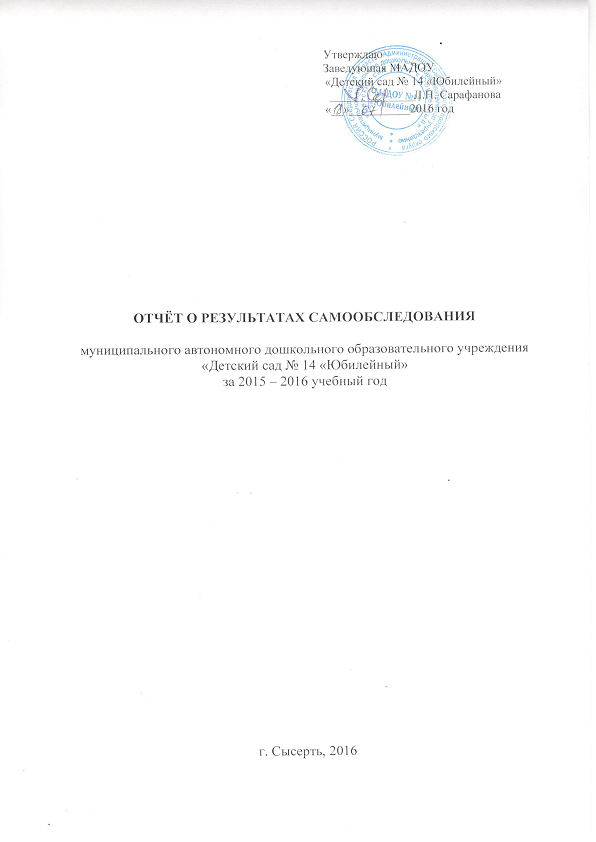 